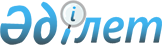 О внесении изменений и дополнения в решение Южно-Казахстанского областного маслихата от 27 марта 2008 года N 5/71-IV "Об установлении ставок платы за эмиссии в окружающую среду на 2008 год по Южно-Казахстанской области"
					
			Утративший силу
			
			
		
					Решение Южно-Казахстанского областного маслихата от 24 сентября 2008 года N 10/124-IV. Зарегистрировано департаментом Юстиции Южно-Казахстанской области 20 октября 2008 года за N 1995. Утратило силу в связи с истечением срока применения - (письмо Южно-Казахстанского областного маслихата от 2 ноября 2009 года № 802-1)      Сноска. Утратило силу в связи с истечением срока применения - (письмо Южно-Казахстанского областного маслихата от 02.11.2009 № 802-1).

      В соответствии с подпунктом 6 статьи 19 , пунктом 4 статьи 101 Экологического кодекса Республики Казахстан от 9 января 2007 года, статьей 462 Кодекса Республики Казахстан "О налогах и других обязательных платежах в бюджет" (Налоговый кодекс) от 12 июня 2001 года, пунктом 5 статьи 6 Закона Республики Казахстан от 23 января 2001 года "О местном государственном управлении в Республике Казахстан", постановлением Правительства Республики Казахстан от 15 апреля 2008 года № 344 "О внесении изменений и дополнения в постановление Правительства Республики Казахстан от 28 декабря 2007 года № 1314" Южно-Казахстанский областной маслихат РЕШИЛ: 

      1. Внести в решение Южно-Казахстанского областного маслихата от 27 марта 2008 года № 5/71-IV "Об установлении ставок платы за эмиссии в окружающую среду на 2008 год по Южно-Казахстанской области" (зарегистрировано в Реестре Государственной регистрации нормативных правовых актов Республики Казахстан за № 1975, опубликовано 2 апреля 2008 года в газете "Южный Казахстан") следующие изменения и дополнение: 

      в преамбуле: 

      слова "подпунктом 5)" заменить словами "подпунктом 6)"; 

      в приложении к указанному решению: 

      в примечании: 



      подпункт 2) изложить в следующей редакции: 

      2) к ставкам платы за эмиссии в окружающую среду для: 

      энергопроизводящих организаций; 

      субъектов естественных монополий, за объем эмиссий, образуемый 

      при оказании коммунальных услуг, вводятся следующие коэффициенты: 

      1 коэффициент 0,3; 

      2 коэффициент 0,43; 

      4 коэффициент 0,25; 



      дополнить подпунктом 5) следующего содержания: 

      "5) применение льготных коэффициентов, предусмотренных подпунктами 1), 2), 3) примечания не распространяется на платежи за сверхнормативный объем эмиссий в окружающую среду.". 

       

2. Настоящее решение вводится в действие по истечении десяти календарных дней после его первого официального опубликования.        Председатель сессии областного маслихата         Р. Оспаналиева        Секретарь областного маслихата                   А. Досболов 
					© 2012. РГП на ПХВ «Институт законодательства и правовой информации Республики Казахстан» Министерства юстиции Республики Казахстан
				